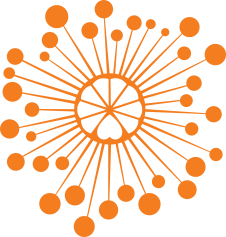 ИНФОРМАЦИОННЫЙ ЦЕНТР АТОМНОЙ ЭНЕРГИИ214000, г. Смоленск, ул. Пржевальского, 4; тел. (4812) 68-30-85www.smolensk.myatom.ru  e-mail: smolensk@myatom.ruПапа Паскуэле, или как празднуют Новый год в разных странахВ течение декабря в ИЦАЭ Смоленска проходили  ежегодные традиционные «Научные елки» для школьников, воспитанников реабилитационных центров, педагогов и родителей, а также постоянных участников семейной «Академии нескучных наук».Новогодними подарками и сюрпризами у елки ИЦАЭ ребят порадовали Дед Мороз и Снегурочка, в роли которых выступили волонтеры – студенты профкома СмолГУ. После того, как дети прочитали стихи и спели песни, они стали участниками интерактивной, научно-развлекательной программы от  сотрудников информцентра.На «Научной елке» дети и их родители узнали о том, кто такие Папа Паскуаэле и Одзи-сан, какие традиции праздновать Новый год и Рождество существуют не только в разных странах, но даже на Крайнем Севере. Вместе с героями мультфильма «Фиксики» ребята разобрали принцип работы елочной гирлянды, а затем сами построили электрическую цепь, чтобы зажечь новогоднюю елку. А чтобы украсить ее, им нужно было придумать игрушки на загаданную букву. Завершением «Научных елок» стали новогодние викторина и подарки от ИЦАЭ.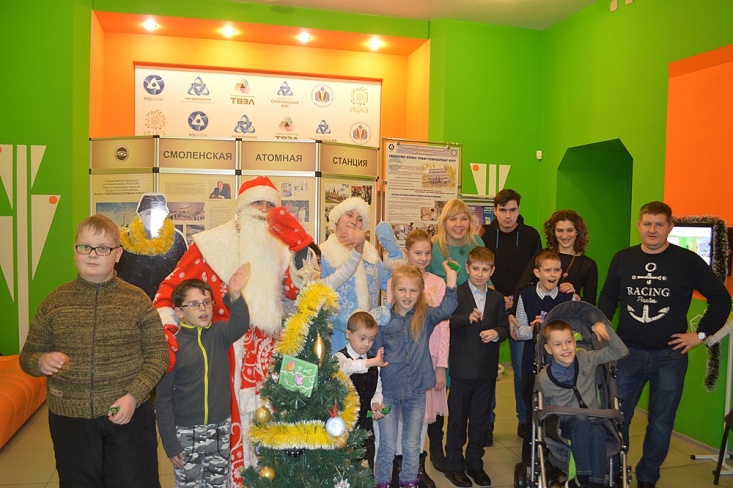 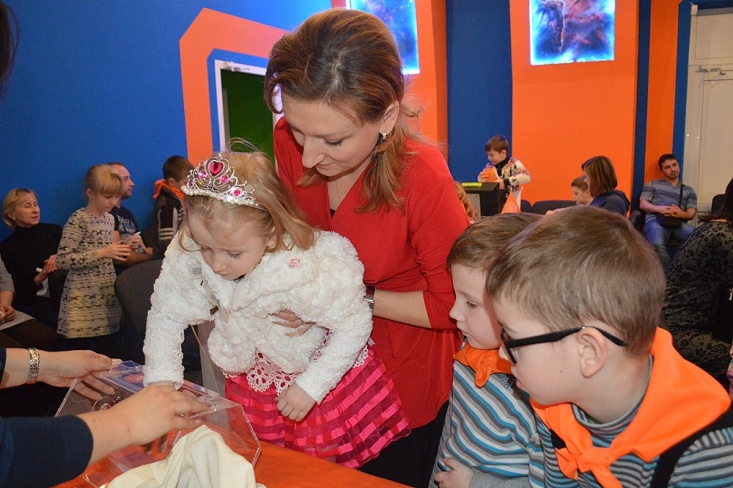 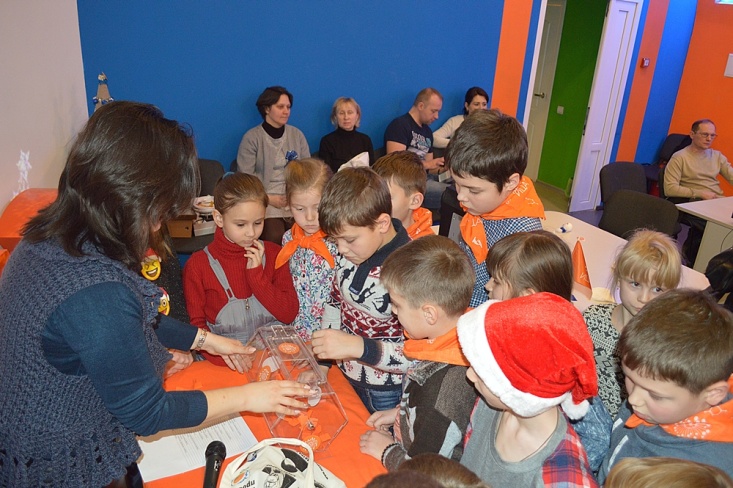 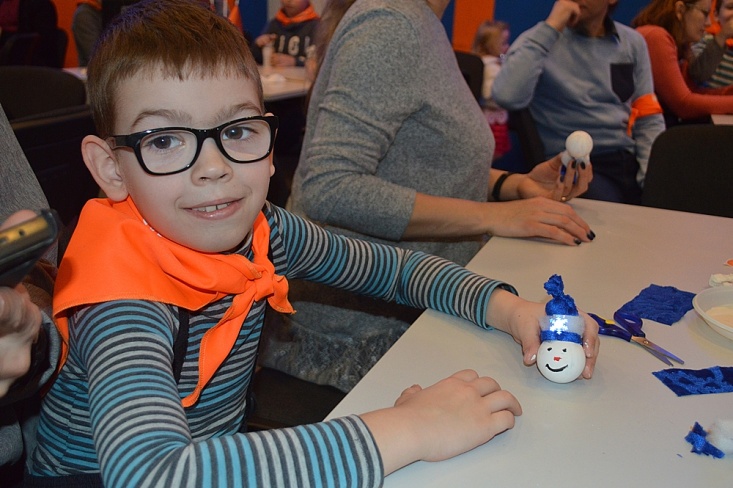 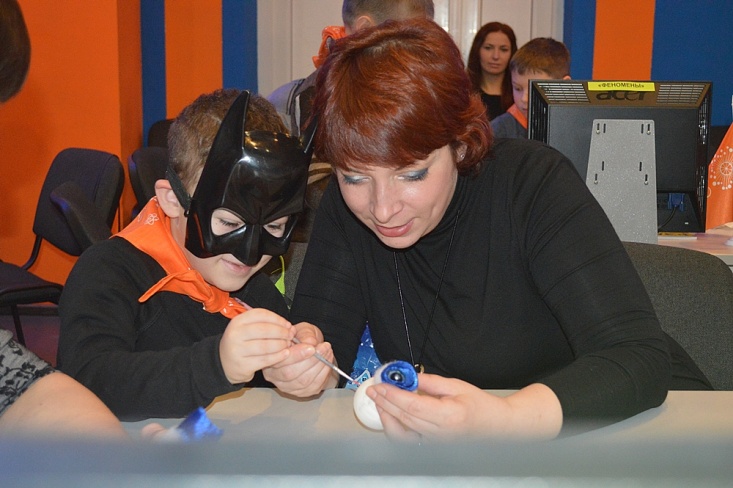 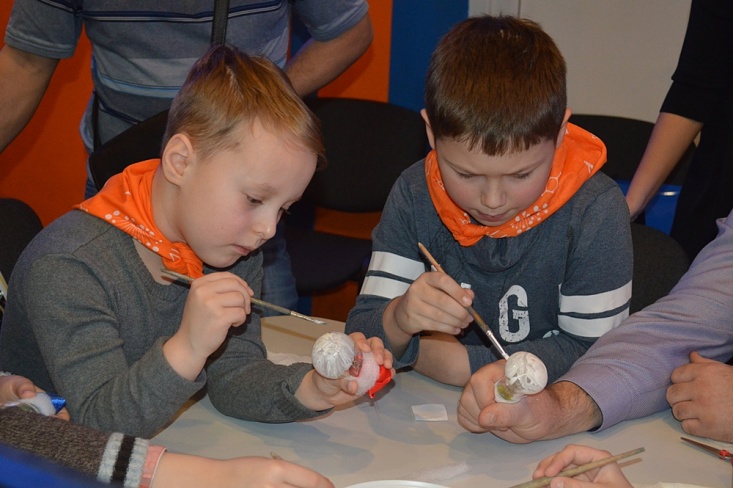 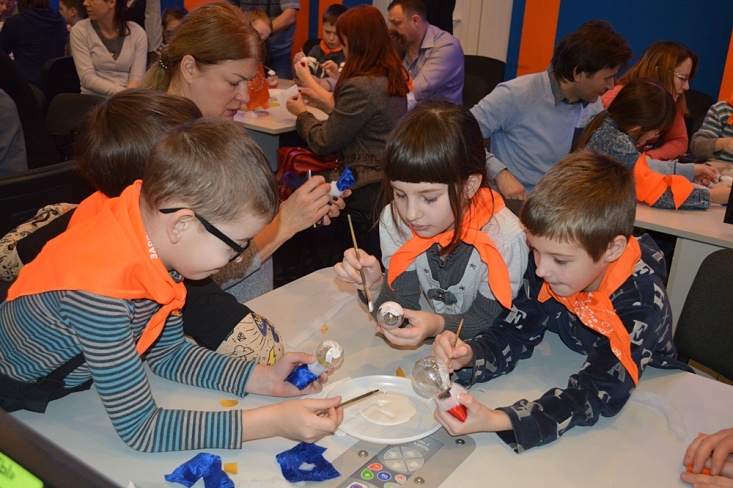 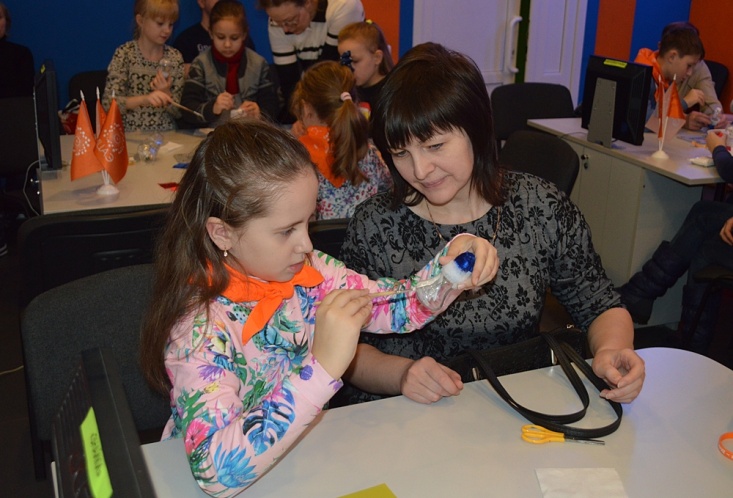 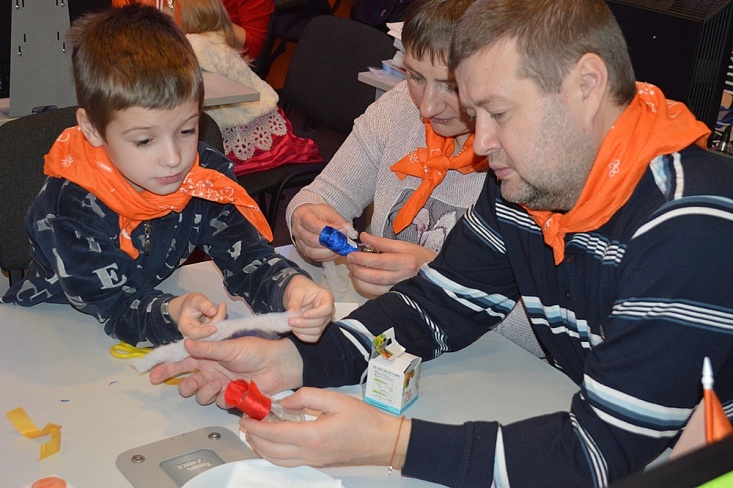 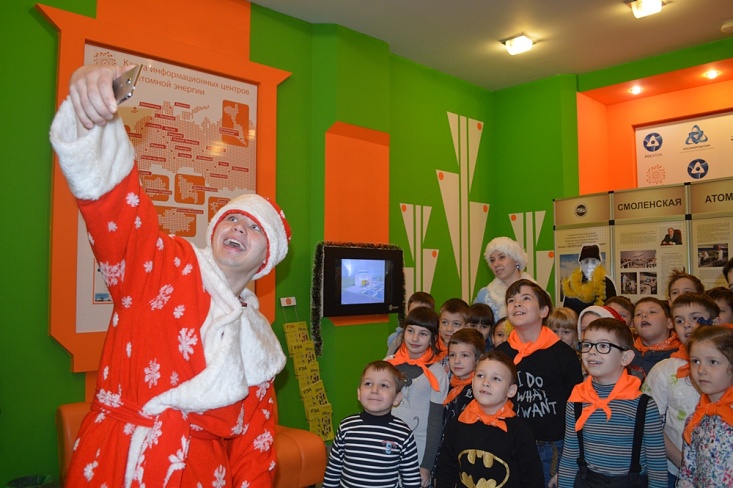 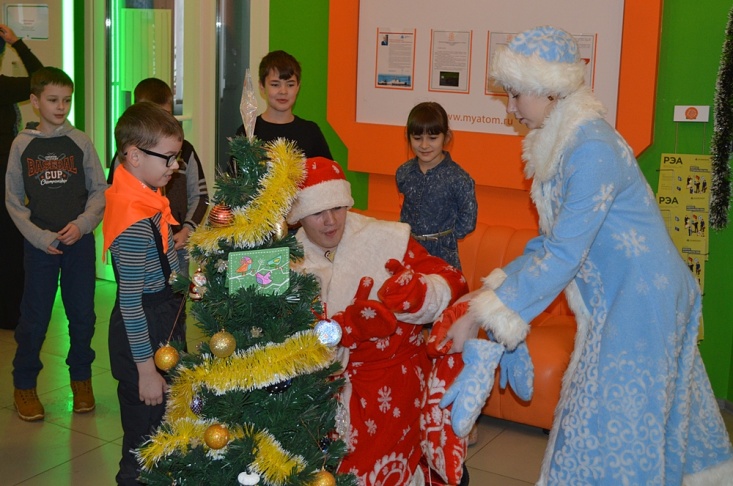 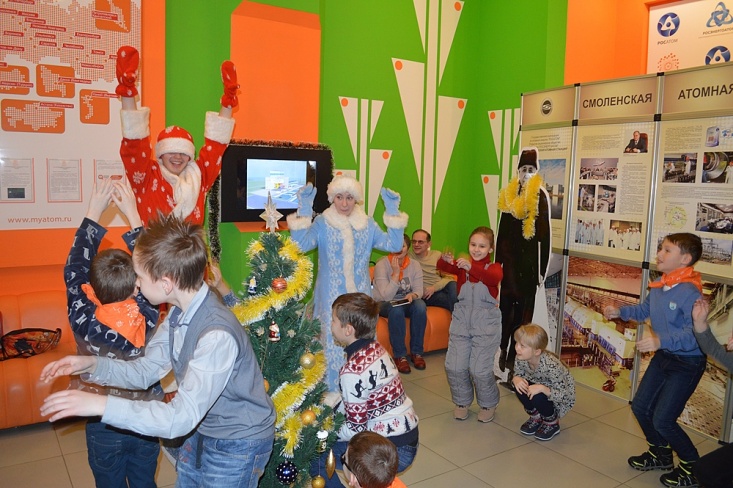 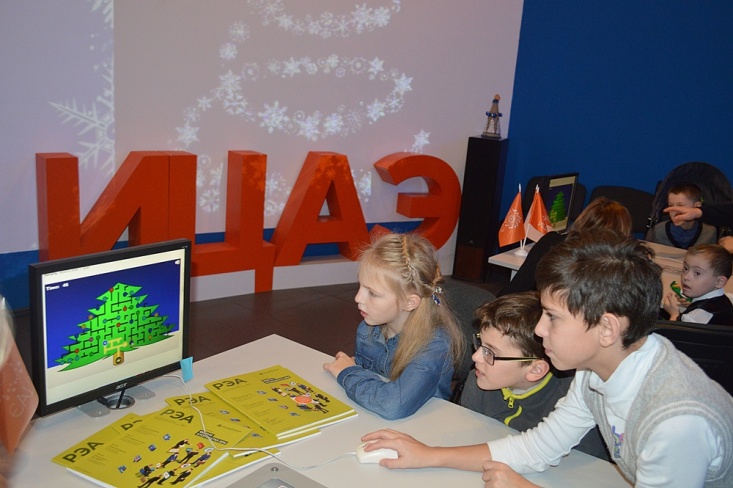 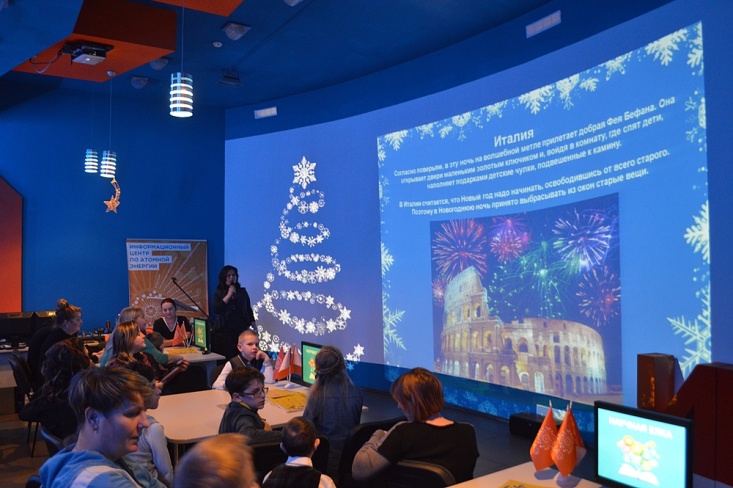 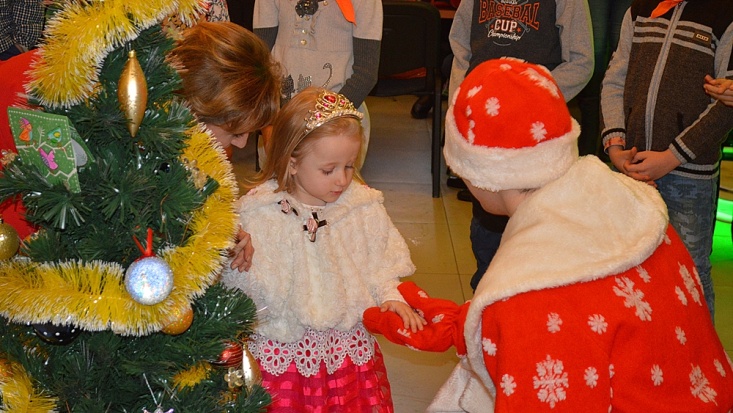 